Группа Т-22 (1 курс)                                                                                           ПРОФЕССИОНАЛИТЕТ  Куратор группы - Верзунов Алексей ВитальевичГруппа П-22 (1 курс)                                                                                                        ФГОС СПО ТОП-50*консультации к ОИП за пределами учебного расписанияКуратор группы  - Давиденко Любовь ИвановнаГруппа Б - 22  (1 курс)                                                                  ФГОС СПО (актуализированный)*консультации на ОИП за пределами учебного расписания       Куратор группы – Губина Татьяна Николаевна    Группа Э – 22 (1 курс)                                                                         ФГОС СПО (актуализированный)*консультации на ОИП за пределами учебного времени Куратор группы – Богомягков Игорь ВладимировичГруппа Эл-21 (2 курс)* консультации в расчете 4 часа на 24 студента  в группеКуратор группы – Кылосова Мария ГригорьевнаГруппа П-21 (2 курс)                                                                                             ФГОС СПО ТОП-50                                                                                                                               Куратор группы  - Каменева Ольга Владимировна Группа П-20 (3 курс)                                                                                                                 ФГОС СПО ТОП-50* консультации в расчете 4 часа на 23 студента в группеКуратор группы  - Поп Анна ВикторовнаГруппа П-19 (4 курс)                                ФГОС СПО ТОП- 50                                              ВЫПУСК 2023 года                                                                                                         * консультации в расчете 4 часа на 16 студентов в группеКуратор группы – Жигалова Ольга Юрьевна    Группа О-21 (2 курс)* консультации в расчете 4 часа на 23 студента в группе   Куратор группы - Черных Ирина ВладимировнаГруппа С-20 (3 курс)                                                                                                      ВЫПУСК 2023 года* консультации в расчете 4 часа на 20 студентов в группе.Куратор группы – Мартемьянова Ольга АркадьевнаГруппа Э – 20 (3 курс)                                                                                       ФГОС СПО (актуализированный)* консультации в расчете 4 часа на 23 студента в группеКуратор группы - Родачев Александр Михайлович      Группа Б-21 (2 курс)                                                                            ФГОС СПО (актуализированный)   Куратор группы – Кашина Светлана Павловна      Группа Б-20 (3 курс)                 ФГОС СПО (актуализированный)                 ВЫПУСК 2023 года                                                                                    * консультации в расчете 4 часа на 18 студентов в группеКуратор группы – Ишбаева Наталья СергеевнаГруппа МТЭ-19 (4 курс)                                                                                               ВЫПУСК 2023 года                     * консультации в расчете 4 часа на 20 студентов  в группеКуратор группы – Дамаскина Ирина АнатольевнаГруппа П-22 п/о (1 курс)                                                                                                    * консультации в расчете 4 часа на 15 обучающихся в группеКуратор группы – Леонтьева Людмила ВалерьевнаГруппа Сл-22 п/о (1 курс)                                                                                                     * консультации в расчете 4 часа на 15 обучающихся в группеКуратор группы – Русских Олег Петрович   Группа П - 21 п/о (2 курс)                                                                                          ВЫПУСК 2023 года* консультации в расчете 4 часа на 13 обучающихся в группеКуратор группы – Волкова Татьяна Александровна     Группа Сл-21 п/о (2 курс)                                                                                                       ВЫПУСК 2023 года  * консультации в расчете 4 часа на 15 обучающихся в группеКуратор группы – Палкин Андрей ВасильевичГруппа Т - 21 п/о (2 курс)                                                                                                          ВЫПУСК 2023 года* консультации в расчете 4 часа на 13 обучающихся в группе    Куратор группы – Шевырина Мария Денисовна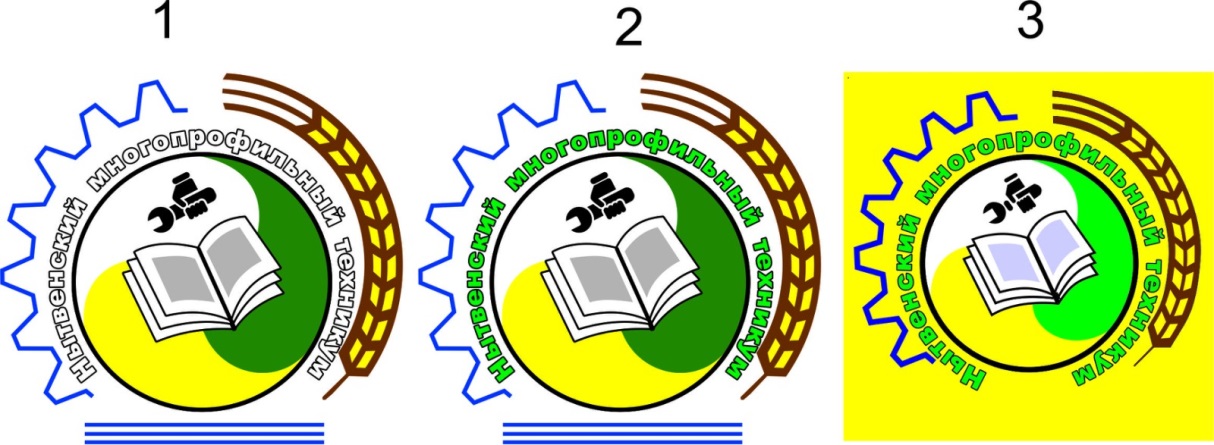 Министерство образования и науки Пермского краяГосударственное бюджетное профессиональное образовательное учреждение «Нытвенский многопрофильный техникум»Рабочий учебный план по профессии35.01.27 Мастер сельскохозяйственного производствана 2022-2023 учебный год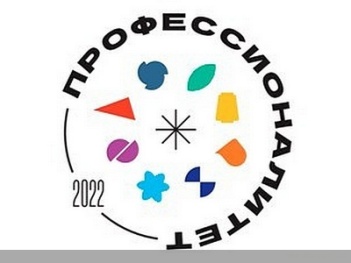 № п/пНаименование циклов, разделов, дисциплин, профессиональных модулей, МДК, практикФорма контроля/семестрКоличество часов УЗКоличество часов УЗКоличество часов УЗКонсультации/экзаменыФИО преподавателей№ п/пНаименование циклов, разделов, дисциплин, профессиональных модулей, МДК, практикФорма контроля/семестрВсегочасов1сем.2сем.Консультации/экзаменыФИО преподавателейОбщеобразовательные обязательные дисциплиныОбщеобразовательные обязательные дисциплиныОбщеобразовательные обязательные дисциплиныОбщеобразовательные обязательные дисциплиныОбщеобразовательные обязательные дисциплиныОбщеобразовательные обязательные дисциплиныОбщеобразовательные обязательные дисциплины1Русский язык Э/29442528к/4ЭКылосова МГ2Литература ДЗ/29642544Кылосова МГ3Иностранный язык ДЗ/27236364Летина ЮС4История ДЗ/211766514Русских ОП5Физическая культура ДЗ/212361622Родачев АМ6Основы безопасности жизнедеятельностиДЗ/27032382Каменева ОВ7Родная литератураДЗ/27838400Кылосова МГ8АстрономияДЗ/1434300Губина ТНОбщеобразовательные профильные дисциплиныОбщеобразовательные профильные дисциплиныОбщеобразовательные профильные дисциплиныОбщеобразовательные профильные дисциплиныОбщеобразовательные профильные дисциплиныОбщеобразовательные профильные дисциплиныОбщеобразовательные профильные дисциплины9Информатика (168)З/212460644Шевырина МД10ФизикаЭ/22081001088к/4ЭГубина ТН11Математика (244)З/2184531310Кашина СПОбщеобразовательные предлагаемые дисциплиныОбщеобразовательные предлагаемые дисциплиныОбщеобразовательные предлагаемые дисциплиныОбщеобразовательные предлагаемые дисциплиныОбщеобразовательные предлагаемые дисциплиныОбщеобразовательные предлагаемые дисциплиныОбщеобразовательные предлагаемые дисциплины12Введение в специальность: основные компетенции специалистаДЗ/1373702Верзунов АВПрофессиональная подготовкаПрофессиональная подготовкаПрофессиональная подготовкаПрофессиональная подготовкаПрофессиональная подготовкаПрофессиональная подготовкаПрофессиональная подготовкаСоциально-гуманитарный циклСоциально-гуманитарный циклСоциально-гуманитарный циклСоциально-гуманитарный циклСоциально-гуманитарный циклСоциально-гуманитарный циклСоциально-гуманитарный цикл13Основы финансовой грамотностиДЗ/2320324Ишбаева НСОбязательный профессиональный блокОбязательный профессиональный блокОбязательный профессиональный блокОбязательный профессиональный блокОбязательный профессиональный блокОбязательный профессиональный блокОбязательный профессиональный блок14МДМ.01 Выполнение работ по ремонту и наладке:14.1ОП.01.01 Основы инженерной графикиЭ/2300302к/4ЭМартемьянова ОА14.2ОП.01.02  Основы материаловедения и слесарных работЭ/2300302к/4ЭБатуев ВС14.3ОП.01.03 Техническая механика с основами технических измеренийЭ/2300164к/8ЭГубина ТН14.3ОП.01.03 Техническая механика с основами технических измеренийЭ/230144к/8ЭМартемьянова ОА14.4ОП.01.04 Основы электротехникиЭ/2300302к/4ЭБогомягков ИВИтого: часов/недель теоретического обучения1296/36612/17(+ К)864/24(+ К и Э)часов консультаций54к/28ЭМинистерство образования и науки Пермского краягосударственное бюджетное профессиональное образовательное учреждение «Нытвенский многопрофильный техникум»Рабочий учебный план по профессии 43.01.09 Повар, кондитер на 2022-2023 учебный год№ п/пНаименование циклов, разделов, дисциплин, профессиональных модулей, МДК, практикФорма контроля/семестрКоличество часовКоличество часовКоличество часовКонсуль-тацииФИО преподавателей№ п/пНаименование циклов, разделов, дисциплин, профессиональных модулей, МДК, практикФорма контроля/семестрВсего часов1сем.2сем.Консуль-тацииФИО преподавателейОбщеобразовательные обязательные дисциплиныОбщеобразовательные обязательные дисциплиныОбщеобразовательные обязательные дисциплиныОбщеобразовательные обязательные дисциплиныОбщеобразовательные обязательные дисциплиныОбщеобразовательные обязательные дисциплиныОбщеобразовательные обязательные дисциплины1Русский язык (132)З/1,26734330Кылосова МГ2Литература (183)З/1,210034660Кылосова МГ3Иностранный язык (173)З/1,29054360Летина ЮС4Математика (313)З/1,2160281320Кашина СП5История (173)З/1,29642640Русских ОП6Физическая культура (173)З/1,210541640Родачев АМ7Основы безопасности жизнедеятельности (74)З/1 ДЗ/27436380Каменева ОВ8Астрономия (38)ДЗ/1383800Губина ТНОбщеобразовательные профильные дисциплиныОбщеобразовательные профильные дисциплиныОбщеобразовательные профильные дисциплиныОбщеобразовательные профильные дисциплиныОбщеобразовательные профильные дисциплиныОбщеобразовательные профильные дисциплиныОбщеобразовательные профильные дисциплины9Биология (182)З/1,210031690Каменева ОВ10Химия (258)З/1,213338950Каменева ОВ11Информатика (70)ДЗ/1707000Шевырина МДОбщеобразовательные предлагаемые дисциплиныОбщеобразовательные предлагаемые дисциплиныОбщеобразовательные предлагаемые дисциплиныОбщеобразовательные предлагаемые дисциплиныОбщеобразовательные предлагаемые дисциплиныОбщеобразовательные предлагаемые дисциплиныОбщеобразовательные предлагаемые дисциплины12Основы учебных знаний (325):З/1 ДЗ/232516615930*12.1Основы индивидуального проектирования (36)З/1,23616206*Губина12.2Основы обществознания (в т.ч. экономика и право) (107)З/1,210724836*Русских ОП12.3Основы физики (110)З/1,211054566*Губина ТН12.4Основы экологии (36)З/1,2363606*Каменева ОВ12.5Основы географии(36)З/1,2363606*Шевырина МДОбщепрофессиональный циклОбщепрофессиональный циклОбщепрофессиональный циклОбщепрофессиональный циклОбщепрофессиональный циклОбщепрофессиональный циклОбщепрофессиональный цикл13Основы микробиологии, физиологии питания, санитарии и гигиеныДЗ/2400406Жигалова ОЮ14Основы товароведения продовольственных товаровДЗ/2420426Поп АВИтого: часов/недель теоретического обучения1440/40612/17828/23часов консультаций30**часов/ недель учебной практики00Министерство образования и науки Пермского краягосударственное бюджетное профессиональное образовательное учреждение «Нытвенский многопрофильный техникум»Рабочий учебный план по специальности38.02.01 Экономика и бухгалтерский учет (по отраслям)на 2022-2023 учебный год№ п/пНаименование циклов, разделов, дисциплин, профессиональных модулей, МДК, практикФорма контроля/семестрКоличество часовКоличество часовКоличество часовФИО преподавателей№ п/пНаименование циклов, разделов, дисциплин, профессиональных модулей, МДК, практикФорма контроля/семестрВсего часов1 сем.2 сем.Консу-льтации/ЭкзаменФИО преподавателейОбщеобразовательные обязательные дисциплины Общеобразовательные обязательные дисциплины Общеобразовательные обязательные дисциплины Общеобразовательные обязательные дисциплины Общеобразовательные обязательные дисциплины Общеобразовательные обязательные дисциплины Общеобразовательные обязательные дисциплины 1Русский язык (78)Э/29038406к/6эКылосова МГ2Литература (117)ДЗ/212144734Кылосова МГ3Иностранный язык (120)З/1 ДЗ/212458624Летина ЮС4Математика (240)З/1 Э/2254781628к/6эКашина СП5История (116)З/1 ДЗ/211854622Русских ОП6Физическая культура (120)ДЗ/212058620Родачев АМ7Основы безопасности жизнедеятельности (70)ДЗ/27230402Каменева ОВ8Астрономия (36)ДЗ/23816202Губина ТНОбщеобразовательные профильные дисциплиныОбщеобразовательные профильные дисциплиныОбщеобразовательные профильные дисциплиныОбщеобразовательные профильные дисциплиныОбщеобразовательные профильные дисциплиныОбщеобразовательные профильные дисциплиныОбщеобразовательные профильные дисциплины9Экономика (72)Э/28236364к/6эИшбаева НС10Информатика (100)ДЗ/210434664Шевырина МДОбщеобразовательные предлагаемые дисциплиныОбщеобразовательные предлагаемые дисциплиныОбщеобразовательные предлагаемые дисциплиныОбщеобразовательные предлагаемые дисциплиныОбщеобразовательные предлагаемые дисциплиныОбщеобразовательные предлагаемые дисциплиныОбщеобразовательные предлагаемые дисциплины11Основы маркетинга (44)Э/2540444к/6эИшбаева НС12Основы учебных знаний (325):З/1 ДЗ/235516615930*12.1Основы индивидуального проектирования  (36)З/1,24216206*Губина12.2Основы обществознания (109) З/1,211526836*Русских ОП12.3Основы естествознания (108)ДЗ/211452566*12.3- физикаДЗ/2360362Губина ТН12.3- химияДЗ/23626102Каменева ОВ12.3- биологияДЗ/23626102Каменева ОВ12.4Основы экологии (36)З/1,2363606*Каменева ОВ12.5Основы географии(36)З/1,2363606*Шевырина МДИтого:часов/недель теоретического обучения1440/40612/17828/23часов консультаций40к/24э
Министерство образования и науки Пермского краягосударственное бюджетное профессиональное образовательное учреждение «Нытвенский многопрофильный техникум»Рабочий учебный план по специальности08.02.09 Монтаж, наладка и эксплуатация электрооборудования промышленных и гражданских зданийна 2022-2023 учебный год№ п/пНаименование циклов, разделов, дисциплин, профессиональных модулей, МДК, практикФорма контроля/семестрКоличество часовКоличество часовКоличество часовФИО преподавателей№ п/пНаименование циклов, разделов, дисциплин, профессиональных модулей, МДК, практикФорма контроля/семестрВсего часов1 сем.2 сем.Консу-льтации/ЭкзаменФИО преподавателейОбщеобразовательные обязательные дисциплины Общеобразовательные обязательные дисциплины Общеобразовательные обязательные дисциплины Общеобразовательные обязательные дисциплины Общеобразовательные обязательные дисциплины Общеобразовательные обязательные дисциплины Общеобразовательные обязательные дисциплины 1Русский язык (78)З/1 Э/28532464к/3эКылосова МГ2Литература (117)З/1 Э/212448694к/3эКылосова МГ3Иностранный язык (117)З/1 ДЗ/212161564Летина ЮС4Математика (234)З/1 Э/2244841504к/6эКашина СП5История (117)З/1 ДЗ/211958592Русских ОП6Физическая культура (117)ДЗ/211986312Родачев АМ7Основы безопасности жизнедеятельности (70)ДЗ/27230402Каменева ОВ8Астрономия (36)ДЗ/2380362Губина ТНОбщеобразовательные профильные дисциплиныОбщеобразовательные профильные дисциплиныОбщеобразовательные профильные дисциплиныОбщеобразовательные профильные дисциплиныОбщеобразовательные профильные дисциплиныОбщеобразовательные профильные дисциплиныОбщеобразовательные профильные дисциплины9Физика (160)Э/216869912к/6эГубина ТН10Информатика (100)З/2680662Шевырина МД11Химия/Биология (114)З/2800782Каменева ОВОбщеобразовательные предлагаемые дисциплиныОбщеобразовательные предлагаемые дисциплиныОбщеобразовательные предлагаемые дисциплиныОбщеобразовательные предлагаемые дисциплиныОбщеобразовательные предлагаемые дисциплиныОбщеобразовательные предлагаемые дисциплиныОбщеобразовательные предлагаемые дисциплины12Основы учебных знаний (144):З/1, ДЗ/215614408*12.1Основы индивидуального проектирования (36)З/1,2383602*Губина ТН12.2Обществознание (36)З/1,2383602*Русских ОП12.3Экология (36)З/1,2383602*Каменева ОВ12.4География(36)З/1,2383602*Шевырина МДОбщепрофессиональный циклОбщепрофессиональный циклОбщепрофессиональный циклОбщепрофессиональный циклОбщепрофессиональный циклОбщепрофессиональный циклОбщепрофессиональный цикл13Инженерная графика (64)З/2220224Мартемьянова ОА14Электротехника (100)З/2520524Богомягков ИВ15Материаловедение (64)З/2320324Богомягков ИВИтого:часов/недель теоретического обучения1440/40612/17828/23часов консультаций50к/24эМинистерство образования и науки Пермского краягосударственное бюджетное профессиональное образовательное учреждение «Нытвенский многопрофильный техникум»Рабочий учебный план по профессии13.01.10 Электромонтёр по ремонту и обслуживанию электрооборудования (по отраслям)на 2022-2023 учебный год№ п/пНаименование циклов, разделов, дисциплин, профессиональных модулей, МДК, практикФорма контроля/семестрКоличество часовКоличество часовКоличество часовКонсультацииФИО преподавате-лей№ п/пНаименование циклов, разделов, дисциплин, профессиональных модулей, МДК, практикФорма контроля/семестрВсего часов3сем.4сем.КонсультацииФИО преподавате-лейОбщеобразовательные базовые дисциплиныОбщеобразовательные базовые дисциплиныОбщеобразовательные базовые дисциплиныОбщеобразовательные базовые дисциплиныОбщеобразовательные базовые дисциплиныОбщеобразовательные базовые дисциплиныОбщеобразовательные базовые дисциплины1Русский язык (114)Э/43616208Кылосова МГ2Литература (171)Э/48342418Кылосова МГ3Иностранный язык (171)З/3 ДЗ/49045456Летина ЮС4История (171)З/3 ДЗ/47543326Русских ОП5Физическая культура (171)З/3 З/46937326Родачев АМ6ОБЖДЗ/47248246Каменева ОВ7География З/3 ДЗ/47222508Шевырина МДОбщеобразовательные профильные дисциплиныОбщеобразовательные профильные дисциплиныОбщеобразовательные профильные дисциплиныОбщеобразовательные профильные дисциплиныОбщеобразовательные профильные дисциплиныОбщеобразовательные профильные дисциплиныОбщеобразовательные профильные дисциплины8Математика (285)Э/416086748Кашина СПОбщепрофессиональный циклОбщепрофессиональный циклОбщепрофессиональный циклОбщепрофессиональный циклОбщепрофессиональный циклОбщепрофессиональный циклОбщепрофессиональный цикл9Техническое черчение З/3 ДЗ/48042386Кашина СП10Охрана трудаДЗ/3444406Обухов СНПрофессиональные модулиПрофессиональные модулиПрофессиональные модулиПрофессиональные модулиПрофессиональные модулиПрофессиональные модулиПрофессиональные модули11МДК.01.02 Организация работ по сборке, монтажу и ремонту электрооборудо-вания промышленных организацийДЗ/3797908Богомягков ИВ12ПП.01.02 ДЗ/4324722520Богомягков ИВЭкзамен (квалификацион-ный) по ПМ.01ЭК/48Богомягков ИВ13МДК.02.01 Организация и технология проверки электрооборудования (126)З/4400408Богомягков ИВ14УП.02.01З/414401440Богомягков ИВИтого: часов /недель теоретического обучения900/25504/14396/11часов консультаций96*часов/ недель учебной практики144/4часов/ недель производственной практики72/2252/7Министерство образования и науки Пермского краягосударственное бюджетное профессиональное образовательное учреждение «Нытвенский многопрофильный техникум»Рабочий учебный план по профессии 43.01.09 Повар, кондитер на 2022-2023 учебный год№ п/пНаименование циклов, разделов, дисциплин, профессиональных модулей, МДК, практикФорма контроля/семестрКоличество часовКоличество часовКоличество часовКонсуль-тации/экзаменФИО преподавателей№ п/пНаименование циклов, разделов, дисциплин, профессиональных модулей, МДК, практикФорма контроля/семестрВсего часов3сем.4сем.Консуль-тации/экзаменФИО преподавателейОбщеобразовательные обязательные дисциплиныОбщеобразовательные обязательные дисциплиныОбщеобразовательные обязательные дисциплиныОбщеобразовательные обязательные дисциплиныОбщеобразовательные обязательные дисциплиныОбщеобразовательные обязательные дисциплиныОбщеобразовательные обязательные дисциплины1Русский язык (132)З/3,Э/4656502к/3эКылосова МГ2Литература (183)З/3,Э/48332512к/3эКылосова МГ3Иностранный язык (173)З/3, ДЗ/47944392Летина ЮС4Математика (313)З/3, Э/415356972к/6эКашина СП5История (173)З/3, ДЗ/47738392Русских ОП6Физическая культура (173)З/3, ДЗ/46836322Родачев АМОбщеобразовательные профильные дисциплиныОбщеобразовательные профильные дисциплиныОбщеобразовательные профильные дисциплиныОбщеобразовательные профильные дисциплиныОбщеобразовательные профильные дисциплиныОбщеобразовательные профильные дисциплиныОбщеобразовательные профильные дисциплины7Биология (182)ДЗ/48236462Каменева ОВ8Химия (258)Э/412542832к/6эКаменева ОВОбщепрофессиональный циклОбщепрофессиональный циклОбщепрофессиональный циклОбщепрофессиональный циклОбщепрофессиональный циклОбщепрофессиональный циклОбщепрофессиональный цикл9Экономические и правовые основы профессиональной деятельностиДЗ/3422002Ишбаева НС9Экономические и правовые основы профессиональной деятельностиДЗ/3422200Мартемьянова ОА10Техническое оснащение и организация рабочего местаДЗ/3383802Поп АВ11Охрана труда ДЗ/3440442Обухов СН12Основы предпринимательской деятельностиДЗ/4383602Филимонова ЮВ13Диетология и социальное питание ДЗ/4747202Давиденко ЛИПрофессиональные модулиПрофессиональные модулиПрофессиональные модулиПрофессиональные модулиПрофессиональные модулиПрофессиональные модулиПрофессиональные модули14МДК.01.01 Организация приготовления, подготовки к реализации и хранения кулинарных полуфабрикатов ДЗ/3444404Жигалова ОЮ15МДК.01.02 Процессы приготовления, подготовки к реализации кулинарных полуфабрикатовДЗ/411631854Жигалова ОЮ16УП.01ДЗ/4720720Жигалова ОЮ17ПП.01ДЗ/4720720Жигалова ОЮЭкзамен (квалификациионный) по ПМ.01ЭК/46к/12эЖигалова ОЮ18МДК.02.01 Организация приготовления, подготовки к реализации и презентации горячих блюд, кулинарных изделий, закусокДЗ/4400404Давиденко ЛИ19МДК.02.02 Процессы  приготовления, подготовки к реализации и презентации горячих блюд, кулинарных изделий, закусок (всего 154)ДЗ/4920924Поп АВИтого: часов/недель теоретического обучения1260/35612/17648/18часов консультацийчасов/ недель учебной практики072/2часов/недель производственной практики072/2Министерство образования и науки Пермского краягосударственное бюджетное профессиональное образовательное учреждение «Нытвенский многопрофильный техникум»Рабочий учебный план по профессии 43.01.09 Повар, кондитер на 2022-2023 учебный год№ п/пНаименование циклов, разделов, дисциплин, профессиональных модулей, МДК, практикФорма контроля/семестрКоличество часовКоличество часовКоличество часовКонсу-льтацииФИО преподавателей№ п/пНаименование циклов, разделов, дисциплин, профессиональных модулей, МДК, практикФорма контроля/семестрВсего часов5сем.6сем.Консу-льтацииФИО преподавателейОбщеобразовательные обязательные дисциплиныОбщеобразовательные обязательные дисциплиныОбщеобразовательные обязательные дисциплиныОбщеобразовательные обязательные дисциплиныОбщеобразовательные обязательные дисциплиныОбщеобразовательные обязательные дисциплиныОбщеобразовательные обязательные дисциплины1Иностранный язык (171)ДЗ/65420344Летина ЮС2История (171)ДЗ/5434304Русских ОП3Физическая культура (в тч адаптивная)ДЗ/65420344Родачев АМ4Обществознание в т.ч. (171):432023обществознаниеДЗ/50000Русских ОПправо-020236Мартемьянова ОАэкономика-0000Ишбаева НС5Информационные технологии в ПД (90)ДЗ/5202006Шевырина МД6Этика и психология ПДДЗ/6363606Леонтьева ЛВ7Рисование и лепкаДЗ/611023876Леонтьева ЛВ8Основы финансовой грамотностиДЗ/6360364Ишбаева НС9Охрана трудаДЗ/6360364Обухов СНПрофессиональные модулиПрофессиональные модулиПрофессиональные модулиПрофессиональные модулиПрофессиональные модулиПрофессиональные модулиПрофессиональные модули10МДК.02.01 Организация приготовления, подготовки к реализации и презентации горячих блюд, кулинарных изделий, закусокДЗ/5404006Жигалова ОЮ11МДК.02.02  Процессы приготовления, подготовки к реализации и презентации горячих блюд, кулинарных изделий, закусокДЗ/5174138366Поп АВ12УП.02.02ДЗ/5727200Поп АВ13ПП.02.02ДЗ/514414400Поп АВЭкзамен (квалификационный) по ПМ.02Э/56Поп АВ14МДК.03.01 Организация приготовления, подготовки к реализации и презентации холодных блюд, кулинарных изделий, закусокДЗ/6500506Поп АВ15МДК.03.02  Процессы приготовления, подготовки к реализации и презентации холодных блюд, кулинарных изделий, закусокДЗ/6700706Жигалова ОЮ16УП.03ДЗ/6720720Жигалова ОЮ17ПП.03ДЗ/610801080Жигалова ОЮЭкзамен (квалификационный) по ПМ.03Э/66Жигалова ОЮПоп АВ18МДК.04.01 Организация приготовления, подготовки к реализации и презентации холодных и горячих сладких блюд, десертов, напитковДЗ/6980986Давиденко ЛИ19МДК.04.02 Процессы приготовления, подготовки к реализации и презентации холодных и горячих сладких блюд, десертов, напитков З/610801086Давиденко ЛИ20УП. 04(72)З/6360360Давиденко ЛИИтого: часов/недель теоретического обучения972/27360/10612/17часов консультаций92*часов/ недель учебной практики72/2108/3часов/недель производственной практики144/4108/3Министерство образования и науки Пермского краягосударственное бюджетное профессиональное образовательное учреждение «Нытвенский многопрофильный техникум»Рабочий учебный план по профессии 43.01.09 Повар, кондитерна 2022-2023 учебный год№ п/пНаименование циклов, разделов, дисциплин, профессиональных модулей, МДК, практикФорма контроля/семестрКоличество часовКоличество часовКоличество часовКонсу-льтацииФИО преподавателей№ п/пНаименование циклов, разделов, дисциплин, профессиональных модулей, МДК, практикФорма контроля/семестрВсего часов7сем.8сем.Консу-льтацииФИО преподавателейОбщеобразовательные предлагаемые дисциплины Общеобразовательные предлагаемые дисциплины Общеобразовательные предлагаемые дисциплины Общеобразовательные предлагаемые дисциплины Общеобразовательные предлагаемые дисциплины Общеобразовательные предлагаемые дисциплины Общеобразовательные предлагаемые дисциплины 1Культура речиДЗ/7464604Черных ИВ2Диетология и социальное питаниеДЗ/89946532Давиденко ЛИ3Предпринимательская деятельность (WSR)ДЗ/7464604Филимонова ЮВ4Эффективное поведение на рынке трудаДЗ/8460462Леонтьева ЛВОбщепрофессиональный циклОбщепрофессиональный циклОбщепрофессиональный циклОбщепрофессиональный циклОбщепрофессиональный циклОбщепрофессиональный циклОбщепрофессиональный цикл5Экономические и правовые основы ПДДЗ/8720362Ишбаева НС5Экономические и правовые основы ПДДЗ/8720364Мартемьянова ОА 6Основы калькуляции и учетаДЗ/7383802Поп АВ7Иностранный язык в ПДДЗ/84018224Летина ЮС8Физическая культураДЗ/84016242Родачев АМПрофессиональный циклПрофессиональный циклПрофессиональный циклПрофессиональный циклПрофессиональный циклПрофессиональный циклПрофессиональный цикл9МДК.04.02 Процессы пригото-вления, подготовки к реализации и презентации холодных и горячих сладких блюд, десертов, напитков ДЗ/7424202Давиденко ЛИ10УП. 04.01ДЗ/7363600Давиденко ЛИ11ПП.04ДЗ/710810800Давиденко ЛИЭкзамен (квалификационный) по ПМ.04Э/72Давиденко ЛИ12МДК.05.01 Организация пригото-вления, подготовка к реализации хлебобулочных, мучных кондитерских изделийДЗ/8727202Давиденко ЛИ13УП.05.01ДЗ/7727200Давиденко ЛИПП.05.01Д/7363600Поп АВ14МДК.05.02 Процессы пригото-вления, подготовка к реализации хлебобулочных, мучных кондитерских изделийДЗ/817901792Жигалова ОЮ15УП.05.02ДЗ/8720720Давиденко ЛИ16ПП.05.02ДЗ/828802880Давиденко ЛИЭкзамен (квалификационный) по ПМ.05Э/86Давиденко ЛИЖигалова ОЮИтого: часов/недель теоретического обучения720/20324/9396/11часов консультаций64*часов/ недель учебной практики108/3в тч подго-товка к ДЭ72/2в тч подго-товка к ДЭчасов/недель производственной практики144/4288/8часов/ недель подготовки ГИА:72/2Демонстрационный экзаменМинистерство образования и науки Пермского краягосударственное бюджетное профессиональное образовательное учреждение «Нытвенский многопрофильный техникум»Рабочий учебный план по специальности22.02.05 Обработка металлов давлением  на 2022-2023 учебный год№ п/пНаименование циклов, разделов, дисциплин, профессиональных модулей, МДК, практикФорма контроля/семестрКоличество часовКоличество часовКоличество часовКонсультацииФИО преподавателей№ п/пНаименование циклов, разделов, дисциплин, профессиональных модулей, МДК, практикФорма контроля/семестрВсего часов3сем.4сем.КонсультацииФИО преподавателейОбщеобразовательные базовые дисциплиныОбщеобразовательные базовые дисциплиныОбщеобразовательные базовые дисциплиныОбщеобразовательные базовые дисциплиныОбщеобразовательные базовые дисциплиныОбщеобразовательные базовые дисциплиныОбщеобразовательные базовые дисциплины1Обществознание (вкл. экономику и право)З/3, ДЗ/410856524Русских ОП2ОБЖ З/3, ДЗ/47034364Каменева ОВ3ГеографияДЗ/4360364Шевырина МДОбщий гуманитарный и социально-экономический циклОбщий гуманитарный и социально-экономический циклОбщий гуманитарный и социально-экономический циклОбщий гуманитарный и социально-экономический циклОбщий гуманитарный и социально-экономический циклОбщий гуманитарный и социально-экономический циклОбщий гуманитарный и социально-экономический цикл4ИсторияДЗ/4480484Русских ОП5Иностранный язык (176)З/3, ДЗ/49044464Летина ЮС6Физическая культура (176)З/3, ДЗ/47640364Родачев АМ7Социальная психология  (вч)ДЗ/3444404Леонтьева ЛВМатематический и  общий естественнонаучный циклМатематический и  общий естественнонаучный циклМатематический и  общий естественнонаучный циклМатематический и  общий естественнонаучный циклМатематический и  общий естественнонаучный циклМатематический и  общий естественнонаучный циклМатематический и  общий естественнонаучный цикл8МатематикаДЗ/4565604Кашина СП9ИнформатикаДЗ/4560564Шевырина МДОбщепрофессиональный циклОбщепрофессиональный циклОбщепрофессиональный циклОбщепрофессиональный циклОбщепрофессиональный циклОбщепрофессиональный циклОбщепрофессиональный цикл10Техническая механикаЗ/3, ДЗ/48052284Губина ТН11Электротехника и электроникаДЗ/4500504Богомягков ИВ12Метрология, стандартизация и сертификация Э/3707006Мартемьянова ОА13Теплотехника, в тч курсовая работа (30 час.)З/3, Э/414492526Мартемьянова ОА14Основы металлургического производства (84)Э/3404006Дамаскина ИА15Правовые основы ПДДЗ/3484804Мартемьянова ОАПрофессиональные модулиПрофессиональные модулиПрофессиональные модулиПрофессиональные модулиПрофессиональные модулиПрофессиональные модулиПрофессиональные модули16МДК.03.01 Теория обработки металлов давлением (124)З/4600606Мартемьянова ОА17МДК.03.02 Технологические процессы обработки металлов давлением (272)З/4640646Мартемьянова ОА18МДК.03.03 Термическая обра-ботка металлов и сплавов (118)З/4400406Дамаскина ИА19УП.03ДЗ/472072Дамаскина ИА20ПП.03(144)З/472072Дамаскина ИА21МДК.05.01 Экология металлургического производстваДЗ/4460466Каменева ОВ22МДК.05.02 Промышленная безопасность и охрана труда (68)З/3, З/4340346Обухов СНИтого: часов/недель теоретического обучения1260/35576/16684/19часов консультаций96*часов/ недель учебной практики72/272/2часов/недель производственной практики72/272/2Министерство образования и науки Пермского краягосударственное бюджетное профессиональное образовательное учреждение «Нытвенский многопрофильный техникум»Рабочий учебный план по профессии15.01.25 Станочник (металлообработка)на 2022-2023 учебный год№ п/пНаименование циклов, разделов, дисциплин, профессиональных модулей, МДК, практикФорма контроля/семестрКоличество часовКоличество часовКоличество часовКонсуль-тацииФИО преподавателей№ п/пНаименование циклов, разделов, дисциплин, профессиональных модулей, МДК, практикФорма контроля/семестрВсего часов5 сем.6 сем.Консуль-тацииФИО преподавателейОбщеобразовательные базовые  дисциплиныОбщеобразовательные базовые  дисциплиныОбщеобразовательные базовые  дисциплиныОбщеобразовательные базовые  дисциплиныОбщеобразовательные базовые  дисциплиныОбщеобразовательные базовые  дисциплиныОбщеобразовательные базовые  дисциплины1ЭкологияДЗ/53636010Каменева ОВОбщеобразовательные профильные дисциплиныОбщеобразовательные профильные дисциплиныОбщеобразовательные профильные дисциплиныОбщеобразовательные профильные дисциплиныОбщеобразовательные профильные дисциплиныОбщеобразовательные профильные дисциплиныОбщеобразовательные профильные дисциплины2Этика и психология профессиональной деятельности (вч)ДЗ/54040010Леонтьева ЛВОбщепрофессиональный циклОбщепрофессиональный циклОбщепрофессиональный циклОбщепрофессиональный циклОбщепрофессиональный циклОбщепрофессиональный циклОбщепрофессиональный цикл3Охрана труда и ТБ на производствеДЗ/53636010Обухов СН4Безопасность жизнедеятельностиДЗ/63603610Каменева ОВПрофессиональные модулиПрофессиональные модулиПрофессиональные модулиПрофессиональные модулиПрофессиональные модулиПрофессиональные модулиПрофессиональные модули5МДК.01.01.Технология металлообработки на металлорежущих станках с программным управ-лением ДЗ/61521242810Обухов СН6УП.01ДЗ/62521081440Обухов СН 7ПП.01ДЗ/67202165040Дамаскина ИАЭкзамен (квалификацион-ный) по ПМ.01ЭК/610Обухов СНДамаскина ИА8Токарные работы на станках с ЧПУ (вч к ДЭ)ДЗ/63603610Дамаскина ИА9Физическая культура (ФК.00)З/5ДЗ/62416810Родачев АМИтого: часов/недель теоретического обучения360/10252/7108/3часов консультаций80*часов/ недель учебной практики108/3в тч подготовка к ДЭ144/4в тч подготовка к ДЭчасов/недель производственной практики216/6504/14часов/ недель для подготовки и сдачи ГИА:72/21.демонстрационный экзамен Министерство образования и науки Пермского краягосударственное бюджетное профессиональное образовательное учреждение «Нытвенский многопрофильный техникум»Рабочий учебный план по специальности08.02.09 Монтаж, наладка и эксплуатация электрооборудования промышленных и гражданских зданийна 2022-2023 учебный год№ п/пНаименование циклов, разделов, дисциплин, профессиональных модулей, МДК, практикФорма контроля/семестрКоличество часовКоличество часовКоличество часовКонсу-льтацииФИО преподавателей№ п/пНаименование циклов, разделов, дисциплин, профессиональных модулей, МДК, практикФорма контроля/семестрВсего часов5 сем.6сем.Консу-льтацииФИО преподавателейОбщий гуманитарный и социально-экономический циклОбщий гуманитарный и социально-экономический циклОбщий гуманитарный и социально-экономический циклОбщий гуманитарный и социально-экономический циклОбщий гуманитарный и социально-экономический циклОбщий гуманитарный и социально-экономический циклОбщий гуманитарный и социально-экономический цикл1Основы философииДЗ/6480486Русских ОП2ИсторияДЗ/5484806Русских ОП3Иностранный язык ДЗ/67222506Летина ЮС4Физическая культураДЗ/67222506Родачев АММатематический и общий естественнонаучный циклМатематический и общий естественнонаучный циклМатематический и общий естественнонаучный циклМатематический и общий естественнонаучный циклМатематический и общий естественнонаучный циклМатематический и общий естественнонаучный циклМатематический и общий естественнонаучный цикл5Информатика (72)ДЗ/5323208Шевырина МДОбщепрофессиональные дисциплиныОбщепрофессиональные дисциплиныОбщепрофессиональные дисциплиныОбщепрофессиональные дисциплиныОбщепрофессиональные дисциплиныОбщепрофессиональные дисциплиныОбщепрофессиональные дисциплины6Электрические измеренияЭ/510810808Богомягков ИВПрофессиональные модулиПрофессиональные модулиПрофессиональные модулиПрофессиональные модулиПрофессиональные модулиПрофессиональные модулиПрофессиональные модули7МДК.02.01 Монтаж электро-оборудования промышленных и гражданских зданийДЗ/610001008Богомягков ИВ8МДК.02.02 Внутренне электро-снабжение промышленных и гражданских зданий (в т.ч. курсовая работа - 30 час.)ДЗ/612080408Богомягков ИВ9МДК.02.03 Наладка электро-оборудованияДЗ/612801288Богомягков ИВ10УП.02.01ДЗ/6720720Богомягков ИВ11УП.02.02ДЗ/6363600Богомягков ИВ12ПП.02ДЗ/6720720Богомягков ИВЭкзамен (квалификационный) по ПМ.028Богомягков ИВ13МДК.03.01 Внешнее электро-снабжение промышленных и гражданских зданийДЗ/612080408Богомягков ИВ14МДК.03.02 Монтаж и наладка электрических сетей ДЗ/62321121208Богомягков ИВ15УП.03.01ДЗ/6363600Богомягков ИВ16УП.03.02ДЗ/6720720Богомягков ИВ17ПП.03ДЗ/6360360Богомягков ИВЭкзамен (квалификационный) по ПМ.03Э/68Богомягков ИВИтого: часов /недель теоретического обучения1080/30504/14536/16часов консультаций96*часов/ недель учебной практики72/2144/4часов/недель производственной практики0108/3Министерство образования и науки Пермского краягосударственное бюджетное профессиональное образовательное учреждение «Нытвенский многопрофильный техникум»Рабочий учебный план по специальности38.02.01 Экономика и бухгалтерский учет (по отраслям)на 2022-2023 учебный год№ п/пНаименование циклов, разделов, дисциплин, профессиональных модулей, МДК, практикФорма контроля/семестрКоличество часовКоличество часовКоличество часовКонсу-льтации/экзаменыФИО преподавателей№ п/пНаименование циклов, разделов, дисциплин, профессиональных модулей, МДК, практикФорма контроля/семестрВсегочасов3сем.4сем.Консу-льтации/экзаменыФИО преподавателейОбщий гуманитарный и социально-экономический цикл Общий гуманитарный и социально-экономический цикл Общий гуманитарный и социально-экономический цикл Общий гуманитарный и социально-экономический цикл Общий гуманитарный и социально-экономический цикл Общий гуманитарный и социально-экономический цикл Общий гуманитарный и социально-экономический цикл 1Психология общения/Адаптированная социальная психологияДЗ/3323200Леонтьева ЛВ 2Иностранный язык в ПД  (всего 104)З/3,46430340Летина ЮС3Физическая культура/Адаптированная ФК (168)З/3,49648480Родачев АММатематический и общий естественнонаучный циклМатематический и общий естественнонаучный циклМатематический и общий естественнонаучный циклМатематический и общий естественнонаучный циклМатематический и общий естественнонаучный циклМатематический и общий естественнонаучный циклМатематический и общий естественнонаучный цикл4МатематикаЭ/3887606к/6эКашина СП5 Экономика организацииЭ/3887606к/6эИшбаева НС6Финансы, денежное обращение и кредитЭ/47230363к/3эФилимонова ЮВ7Основы бухгалтерского учетаЭ/3726006к/6эИшбаева НС8Правовые основы ПДДЗ/3464600Мартемьянова ОА9СтатистикаДЗ/3464600Филимонова ЮВ10БЖДЗ/4680680Каменева ОВ11Информационные технологии в ПД/Адаптированные информацион-ные технологии в ПД (всего 90)З/4280280Шевырина МД12Документационное обеспечение управления (всего 66)З/4420420Леонтьева ЛВ13Бизнес-планирование (вч)ДЗ/4360360Ишбаева НС14Практикум 1С Бухгалтерия (всего 98)З/45026240Ишбаева НС15Эффективное поведение на рынке трудаДЗ/46630360Леонтьева ЛВПрофессиональные модулиПрофессиональные модулиПрофессиональные модулиПрофессиональные модулиПрофессиональные модулиПрофессиональные модулиПрофессиональные модули16МДК.01.01. Практические основы бухгалтерского учета активов организацииДЗ/49476180Ишбаева НС17УП.01ДЗ/4360360Ишбаева НС18ПП.01ДЗ/4720720Ишбаева НСЭкзамен квалификационный по ПМ.01ЭК/4126к/6эИшбаева НС19МДК.02.01. Практические основы бухгалтерского учета источников формирования активов организации (всего 156)З/4880880Ишбаева НС20МДК.02.02. Бухгалтерская технология проведения и оформления инвентаризации (всего 108)З/4880880Филимонова ЮВ21МДК.05.01 Выполнение работ по профессии 20336 КассирДЗ/46630360Ишбаева НС22УП.05 ДЗ/4360360Ишбаева НС23ПП.05ДЗ/4720720Ишбаева НСЭкзамен (квалификационный) по ПМ.05ЭК/4126к/6эИшбаева НСИтого: часов /недель теоретического обучения1254 в тч К/Э= 66час.1188/33576/16612/17часов консультаций33к/33эчасов/ недель учебной практики072/2часов/недель производственной практики0144/4Министерство образования и науки Пермского краягосударственное бюджетное профессиональное образовательное учреждение «Нытвенский многопрофильный техникум»Рабочий учебный план по специальности38.02.01 Экономика и бухгалтерский учет (по отраслям) на 2022-2023 учебный год№ п/пНаименование циклов, разделов, дисциплин, профессиональных модулей, МДК, практикФорма контроля/семестрКоличество часовКоличество часовКоличество часовКонсу-льтацииФИО преподавателей№ п/пНаименование циклов, разделов, дисциплин, профессиональных модулей, МДК, практикФорма контроля/семестрВсего часов5сем.6сем.Консу-льтацииФИО преподавателейОбщий гуманитарный и социально-экономический циклОбщий гуманитарный и социально-экономический циклОбщий гуманитарный и социально-экономический циклОбщий гуманитарный и социально-экономический циклОбщий гуманитарный и социально-экономический циклОбщий гуманитарный и социально-экономический циклОбщий гуманитарный и социально-экономический цикл1Иностранный языкДЗ/65432224Летина ЮС2Физическая культураДЗ/65432226Родачев АМОбщепрофессиональный циклОбщепрофессиональный циклОбщепрофессиональный циклОбщепрофессиональный циклОбщепрофессиональный циклОбщепрофессиональный циклОбщепрофессиональный цикл3МенеджментДЗ/5484804Дамаскина ИА4Правовое обеспечение ПДДЗ/6400404МартемьяноваОА5Финансы, денежное обращение и кредитДЗ/5484804Филимонова ЮВ6Налоги и налогообложениеЭ/5969604Ишбаева НС7АудитДЗ/6340344Ишбаева НС8Бизнес-планирование (вч) в т.ч. курсовая работаДЗ/5383804Ишбаева НС9Русский язык и культура речи (вч)ДЗ/5343404Кылосова МГПрофессиональные модулиПрофессиональные модулиПрофессиональные модулиПрофессиональные модулиПрофессиональные модулиПрофессиональные модулиПрофессиональные модули10МДК.03.01 Организация расчетов с бюджетом и внебюджетными фондами в т.ч. курсовая работаДЗ/5484804Ишбаева НС11УП.03ДЗ/53600Ишбаева НСЭкзамен (квалификационный) по ПМ.03ЭК/56Ишбаева НС12МДК.04.01. Технология составления бухгалтерской отчетностиДЗ/67632444Ишбаева НС13УП.04.01 ДЗ/51800Ишбаева НС14ПП.04.01ДЗ/60180Ишбаева НС15МДК. 04.02. Основы анализа бухгалтерской отчетностиДЗ/615196554Филимонова ЮВ16УП.04.02 ДЗ/51800Ишбаева НС17ПП.04.02ДЗ/60180Ишбаева НСЭкзамен (квалификационный) по ПМ.04ЭК/66Ишбаева НС18МДК.05.01 Выполнение работ по профессии 20336 КассирДЗ/610901094Ишбаева НС19УП.05 ДЗ/60360Ишбаева НС20ПП.05ДЗ/60360Ишбаева НСЭкзамен (квалификационный) по ПМ.05ЭК/66Ишбаева НС21Преддипломная практикаДЗ/814401440Ишбаева НСИтого: часов/недель теоретического обучения864/24504/14360/10часов консультаций72*часов/ недель учебной практики72/2в тч подготовка к ДЭ36/1в тч подготовка к ДЭчасов/недель производственной практики072/2часов/преддипломной практики0144/4часов/подготовки и защиты ГИА:0216/6Демонстрационный экзаменДипломная работаМинистерство образования и науки Пермского краяГосударственное бюджетное профессиональное образовательное учреждение «Нытвенский многопрофильный техникум»Рабочий учебный план по специальности15.02.01 Монтаж и техническая эксплуатация промышленного оборудования (по отраслям)на 2022-2023 учебный год№ п/пНаименование циклов, разделов, дисциплин, профессиональных модулей, МДК, практикФорма контроля/семестрКоличество часовКоличество часовКоличество часовКонсультацииФИО преподавателей№ п/пНаименование циклов, разделов, дисциплин, профессиональных модулей, МДК, практикФорма контроля/семестрВсего часов7сем.8сем.КонсультацииФИО преподавателейОбщий гуманитарный и социально-экономический циклОбщий гуманитарный и социально-экономический циклОбщий гуманитарный и социально-экономический циклОбщий гуманитарный и социально-экономический циклОбщий гуманитарный и социально-экономический циклОбщий гуманитарный и социально-экономический циклОбщий гуманитарный и социально-экономический цикл1Иностранный язык ДЗ/7363606Летина ЮС2Физическая культураДЗ/7404006Родачев АМОбщепрофессиональные учебные дисциплины Общепрофессиональные учебные дисциплины Общепрофессиональные учебные дисциплины Общепрофессиональные учебные дисциплины Общепрофессиональные учебные дисциплины Общепрофессиональные учебные дисциплины Общепрофессиональные учебные дисциплины 3Промышленная механика и монтаж (вч к ДЭ) ДЗ/8380386Мартемьянова ОА4Эффективное поведение на рынке труда (вч)ДЗ/85822366Леонтьева ЛВПрофессиональные модулиПрофессиональные модулиПрофессиональные модулиПрофессиональные модулиПрофессиональные модулиПрофессиональные модулиПрофессиональные модули4МДК.02.01 Эксплуатация про-мышленного оборудования (в т.ч. курсовая работа – 30 час.) (всего 202)ДЗ/710810808Обухов СН5УП.02.01ДЗ/7727200Обухов СН6ПП.02.01ДЗ/7727200Обухов СНЭкзамен (квалификационный) по ПМ.02.ЭК/78Обухов СН7МДК.03.01. Организация работы структурного подразделения ДЗ/89870288Дамаскина ИА8УП.03.01ДЗ/8360360Дамаскина ИА9ПП.03.01ДЗ/8720720Дамаскина ИАЭкзамен (квалификационный) по ПМ.03ЭК/88Дамаскина ИА10МДК.04.01 Техника выполнения работ по профессии 19149 «Токарь»ДЗ/816284788Мартемьянова ОА11УП.04.01ДЗ/8720720Батуев ВС12ПП.04.01ДЗ/8216721440Мартемьянова ОАЭкзамен (квалификационный) по ПМ.04ЭК/88Мартемьянова ОАБатуев ВС13Преддипломная практика ДЗ/814401440Дамаскина ИАМартемьянова ОАИтого: часов/недель теоретического обучения540/15360/10180/5часов консультаций80*часов/ недель учебной практики72/2в тч подготовка к ДЭ108/3в тч подготовка к ДЭчасов/недель производственной практики144/4180/5часов/преддипломной практики144/4часов/подготовки и сдачи ГИА: 216/6Демонстрационный экзамен Дипломная работаМинистерство образования и науки Пермского краягосударственное бюджетное профессиональное образовательное учреждение «Нытвенский многопрофильный техникум»Рабочий учебный план по профессии 16472 Пекарьна 2022-2023 учебный год№ п/пНаименование учебных дисциплин, разделов и практикФорма контроля/семестрКоличество часовКоличество часовКоличество часовКонсу-льтацииФИО преподавателей№ п/пНаименование учебных дисциплин, разделов и практикФорма контроля/семестрВсего часов1 сем.2сем.Консу-льтацииФИО преподавателейОбщеобразовательные дисциплиныОбщеобразовательные дисциплиныОбщеобразовательные дисциплиныОбщеобразовательные дисциплиныОбщеобразовательные дисциплиныОбщеобразовательные дисциплиныОбщеобразовательные дисциплины1История РоссииДЗ/2420424Русских ОП2Физическая культура (адаптивная) (всего 114)ДЗ/27448264Родачев АМ3Социальная адаптация и психология общенияДЗ/24632144Леонтьева ЛВ4Компьютерная грамотностьДЗ/1320324Волкова ТАОбщепрофессиональный циклОбщепрофессиональный циклОбщепрофессиональный циклОбщепрофессиональный циклОбщепрофессиональный циклОбщепрофессиональный циклОбщепрофессиональный цикл5Введение в профессиюДЗ/1323204Давиденко ЛИ6Основы товароведения продовольственных товаровДЗ/2660664Поп АВ7Технология оформления хлебобулочных и кондитерских изделий (рисование и лепка) (всего 112)ДЗ/2560564Леонтьева ЛВ8Техническое оснащение и организация рабочего местаДЗ/29058324Поп АВ9Безопасность жизнедеятельностиДЗ/1323204Каменева ОВ10Основы санитарии, физиологии питания и гигиеныДЗ/1565604Жигалова ОЮ11Сырье и материалыЭ/29234584Жигалова ОЮ12Калькуляция и учётДЗ/2740744Поп АВПрофессиональный циклПрофессиональный циклПрофессиональный циклПрофессиональный циклПрофессиональный циклПрофессиональный циклПрофессиональный цикл13ПД.01 Приготовление хлебобулочной продукции стандартного ассортимента13.1ПД.01.01 Технология приготовления и деления теста для хлебобулочных изделий, формование тестовых заготовокЭ/2686804Жигалова ОЮ13.2ПД.01.02 Технология выпекания хлеба, хлебобулочных, бараночных изделий и сушки сухарных изделийЭ/214072684Жигалова ОЮ13.3ПД.01.03Упаковка и презентация хлебобулочных изделийДЗ/2360364Леонтьева ЛВ16УП.01ДЗ/2216180108Жигалова ОЮ17ПП.01 ДЗ/22160216Жигалова ОЮИтого:часов /недель теоретического обучения936/26432/12504/14часов консультаций60*часов/ недель учебной практики180/5108/3часов/недель производственной практики0216/6Министерство образования и науки Пермского краягосударственное бюджетное профессиональное образовательное учреждение «Нытвенский многопрофильный техникум»Рабочий учебный план по профессии18545 Слесарь по ремонту сельскохозяйственных машин и оборудованияна 2022-2023 учебный год№ п/пНаименование циклов, разделов, дисциплин, профессиональных модулей, МДК, практикФормаконтроля/семестрКоличество часовКоличество часовКоличество часовКонсультацииФИО преподавателей№ п/пНаименование циклов, разделов, дисциплин, профессиональных модулей, МДК, практикФормаконтроля/семестрВсегочасов1сем.2сем.КонсультацииФИО преподавателейОбщеобразовательные дисциплиныОбщеобразовательные дисциплиныОбщеобразовательные дисциплиныОбщеобразовательные дисциплиныОбщеобразовательные дисциплиныОбщеобразовательные дисциплиныОбщеобразовательные дисциплины1История России ДЗ/24222204Русских ОП2Физическая культураДЗ/25228244Родачев АМ3Социальная адаптация и психология общенияДЗ/2460464Леонтьева ЛВ3Компьютерная грамотностьДЗ/1363604Волкова ТА4Основы математикиДЗ/1424204Кашина СП5Основы физики ДЗ/1424204Губина ТНОбщепрофессиональный циклОбщепрофессиональный циклОбщепрофессиональный циклОбщепрофессиональный циклОбщепрофессиональный циклОбщепрофессиональный циклОбщепрофессиональный цикл6Введение в профессиюДЗ/1323202Палкин АВ7Техническое черчениеДЗ/1565604Кашина СП8Безопасность жизнедеятельностиДЗ/1323202Каменева ОВ9Охрана труда и ТБ на производствеДЗ/29036542Обухов СН10Правила дорожного движенияДЗ/2700702Палкин АВ11Сельскохозяйственные  машины  автомобилиЭ/210830584Палкин АВ11Сельскохозяйственные  машины  автомобилиЭ/210810100Верзунов АВПрофессиональные дисциплиныПрофессиональные дисциплиныПрофессиональные дисциплиныПрофессиональные дисциплиныПрофессиональные дисциплиныПрофессиональные дисциплиныПрофессиональные дисциплины12Основы слесарного дела и сборочных работ (в тч материаловедение)Э/210852564Батуев ВС13УП.01ДЗ/2727200Батуев ВС14Техническое обслуживание с\х машин и оборудованияЭ/2168361124Палкин АВ14Техническое обслуживание с\х машин и оборудованияЭ/21680200Батуев ВС15УП.02ДЗ/110836720Батуев ВС16Устройство с\х машин и оборудования (всего 204)ДЗ/212040604Палкин АВ16Устройство с\х машин и оборудования (всего 204)ДЗ/212010100Верзунов АВ17УП.03ДЗ/221602160Верзунов АВИтого: часов/недель теоретического обучения972/27504/14540/15часов консультаций60*часов/ недель учебной практики108/3288/8Министерство образования и науки Пермского краягосударственное бюджетное профессиональное образовательное учреждение «Нытвенский многопрофильный техникум»Рабочий учебный план по профессии16675 Поварна 2022-2023 учебный год№ п/пНаименование учебных дисциплин, разделов и практикФорма контроля/семестрКоличество часовКоличество часовКоличество часовКонсу-льтацииФИО преподавателей№ п/пНаименование учебных дисциплин, разделов и практикФорма контроля/семестрВсего часов3 сем.4сем.Консу-льтацииФИО преподавателейОбщеобразовательные дисциплиныОбщеобразовательные дисциплиныОбщеобразовательные дисциплиныОбщеобразовательные дисциплиныОбщеобразовательные дисциплиныОбщеобразовательные дисциплиныОбщеобразовательные дисциплины1Основы трудового законодательстваДЗ/44214286МартемьяноваОА2Технология оформления блюдДЗ/44214288Леонтьева ЛВПрофессиональный циклПрофессиональный циклПрофессиональный циклПрофессиональный циклПрофессиональный циклПрофессиональный циклПрофессиональный цикл3Технология приготовления супов и соусов ДЗ/3565608Поп АВ4УП.04ДЗ/372720Поп АВ5ПП.04ДЗ/336360Поп АВ6Технология обработки сырья и приготовления блюд из рыбыЭ/3989808Давиденко ЛИ7УП.05ДЗ/372720Давиденко ЛИ8ПП.05ДЗ/372720Давиденко ЛИ9Технология обработки сырья и приготовления блюд из мяса и домашней птицыЭ/415456988Поп АВ10УП.06ДЗ/421636180Поп АВ11ПП.06ДЗ/41083672Поп АВ12Технология приготовления хлебобулочных и мучных изделийЭ/4840848Давиденко ЛИ13УП.07ДЗ/41800180Давиденко ЛИ14ПП.07ДЗ/472072Давиденко ЛИ15Физическая культураДЗ/42814146Родачев АМИтого:часов /недель теоретического обучения504/14252/7252/7часов консультаций52*часов/ недель учебной практики180/5360/10часов/недель производственной практики144/4144/4часов/недель подготовки и сдачи ВЭК072/2Министерство образования и науки Пермского краягосударственное бюджетное профессиональное образовательное учреждение «Нытвенский многопрофильный техникум»Рабочий учебный план по профессии18511 Слесарь по ремонту автомобилейна 2022-2023 учебный год№ п/пНаименование учебных дисциплин, разделов и практикФормаконтроля/семестрКоличество часовКоличество часовКоличество часовКонсультацииФИО преподавателей№ п/пНаименование учебных дисциплин, разделов и практикФормаконтроля/семестрВсегочасов3сем.4сем.КонсультацииФИО преподавателейОбщеобразовательный циклОбщеобразовательный циклОбщеобразовательный циклОбщеобразовательный циклОбщеобразовательный циклОбщеобразовательный циклОбщеобразовательный цикл1Физическая культураДЗ/43214188Родачев АМОбщепрофессиональный циклОбщепрофессиональный циклОбщепрофессиональный циклОбщепрофессиональный циклОбщепрофессиональный циклОбщепрофессиональный циклОбщепрофессиональный цикл2Правила дорожного движенияДЗ/3505006Палкин АВ3Эффективное поведение на рынке трудаДЗ/4520526Леонтьева ЛВПрофессиональный циклПрофессиональный циклПрофессиональный циклПрофессиональный циклПрофессиональный циклПрофессиональный циклПрофессиональный цикл4Устройство автомобилейЭ/3848406Палкин АВ5Ремонт автомобилейЭ/41761045216Палкин АВ5Ремонт автомобилейЭ/41760200Верзунов АВ6УП.02 ДЗ/4252180720Верзунов АВ7ПП.02ДЗ/414414400Верзунов АВ8Эксплуатация автомоби-лей, транспортировка грузов и безопасность движенияЭ/4920729Палкин АВ8Эксплуатация автомоби-лей, транспортировка грузов и безопасность движенияЭ/4920200Верзунов АВ9Восстановление деталей автомобилейДЗ/49007013Палкин АВ9Восстановление деталей автомобилейДЗ/4900200Верзунов АВ10УП.03ДЗ/421602160Верзунов АВ11ПП.03 ДЗ/414401440Верзунов АВИтого: часов/недель теоретического обучения576/16252/7324/9часов консультаций60*часов/ недель учебной практики180/5288/8часов/недель производственной практики144/4144/4Часы/подготовка и сдача ВКЭ072/2Министерство образования и науки Пермского краягосударственное бюджетное профессиональное образовательное учреждение «Нытвенский многопрофильный техникум»Рабочий учебный план по профессии19149 Токарьна 2022-2023 учебный год№ п/пНаименование циклов, разделов, дисциплин, профессиональных модулей, МДК, практикФормаконтроля/семестрКоличество часовКоличество часовКоличество часовКонсультацииФИО преподавателей№ п/пНаименование циклов, разделов, дисциплин, профессиональных модулей, МДК, практикФормаконтроля/семестрВсегочасов3сем.4сем.КонсультацииФИО преподавателейОбщеобразовательные дисциплиныОбщеобразовательные дисциплиныОбщеобразовательные дисциплиныОбщеобразовательные дисциплиныОбщеобразовательные дисциплиныОбщеобразовательные дисциплиныОбщеобразовательные дисциплины1Основы географииДЗ/3424206Шевырина МД2Физическая культураДЗ/44214286Родачев АМ3История РоссииДЗ/4540544Русских ОП4Русский язык и культура речиДЗ/4540546Кылосова МГОбщепрофессиональный циклОбщепрофессиональный циклОбщепрофессиональный циклОбщепрофессиональный циклОбщепрофессиональный циклОбщепрофессиональный циклОбщепрофессиональный цикл5Эффективное поведение на рынке труда ДЗ/45230226Леонтьева ЛВ6Основы трудового законодательстваДЗ/45222306Мартемьянова ОАПрофессиональные дисциплиныПрофессиональные дисциплиныПрофессиональные дисциплиныПрофессиональные дисциплиныПрофессиональные дисциплиныПрофессиональные дисциплиныПрофессиональные дисциплины7ПД.01 Токарная обработка заготовок, деталей, изделий на токарных станках на различных типа (всего 142)Э/3626206Обухов СН8УП.01ДЗ/310810800Батуев ВС9ПП.01ДЗ/3727200Обухов СН10ПД.02 Технология обработки деталей на токарных станках (всего 158)Э/3383806Дамаскина ИА11УП.02ДЗ/3727200Батуев ВС12ПП.02 ДЗ/3727200Дамаскина ИА13ПД.03 Выполнение работ по профессии ТокарьЭ/410844646Батуев ВС14УП.03ДЗ/428802880Батуев ВС15ПП.03ДЗ/421602160Мартемьянова ОАИтого: часов/недель теоретического обучения252/7252/7часов консультаций52*часов/ недель учебной практики180/5288/8часов/ недель производственной практики144/4216/6Часы/подготовка и сдача ВКЭ072/2